ΑσκήσειςΣυμπλήρωσε το παρακάτω σημειωματάριο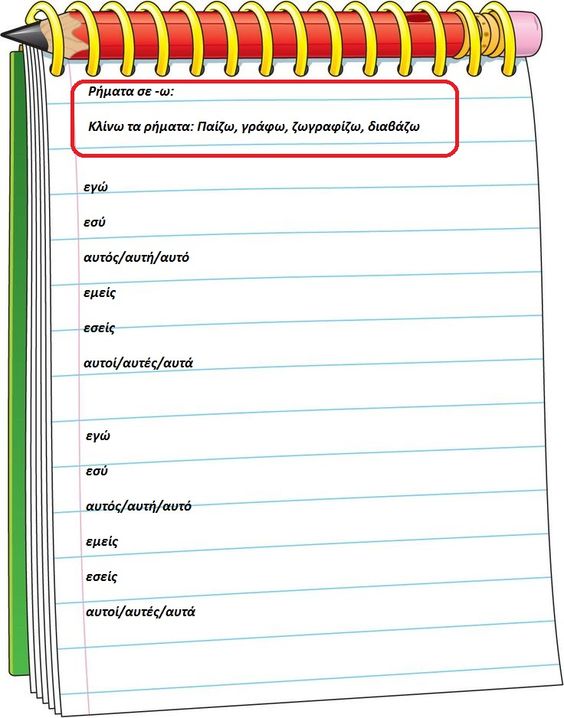 Σε ποια φωνή ήταν τα ρήματα που έκλινες στην άσκηση 1; …………………………………Μπορείς να βρεις πώς σχηματίζονται τα ρήματα της άσκησης 1 στην άλλη φωνή;…………………………………………………………………………………………………………………………………………………………………………………………………………………………………………………………………………………………Βάλε τις λέξεις στη σωστή στήλη του πίνακα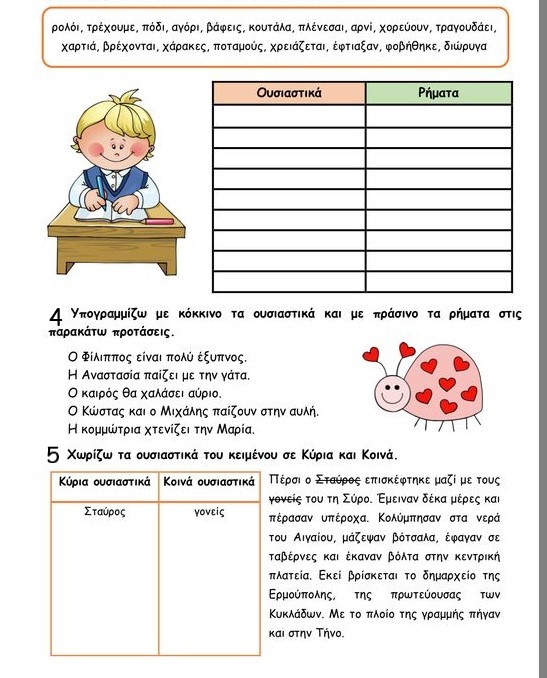 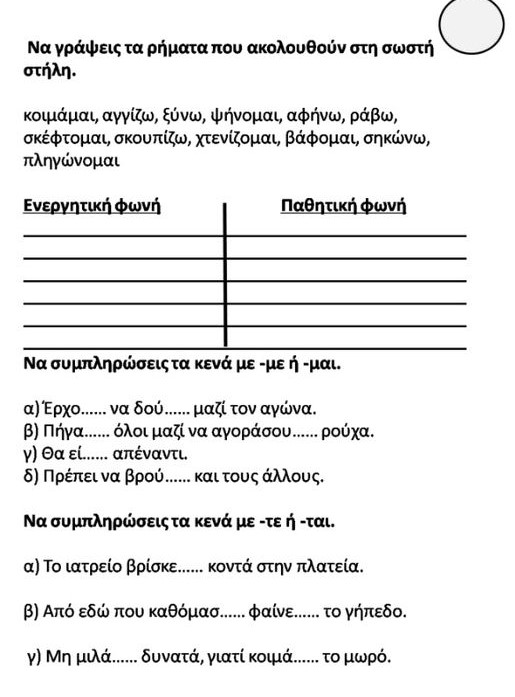      7.     8.     9.